 ухода за детьми, их содержания в соответствии с установленными нормами, обеспечивающими жизнь и здоровье обучающихся образовательной организации (ст. 28 ч.6 п.2 ФЗ №273).1.4. В целях сбережения жизни и здоровья детей все сотрудники детского сада обязаны:заботиться о безопасности и здоровье воспитанников;строго соблюдаться правила противопожарного режима;уметь обращаться с первичными средствами пожаротушения;знать месторасположение аптечки и уметь оказывать первую помощь пострадавшему при несчастном случае;знать порядок действий при возникновении пожара или иной чрезвычайной ситуации и эвакуации детей, сигналы оповещения о пожаре;соблюдать настоящую инструкцию по охране жизни и здоровья воспитанников ДОУ.1.5. Нормы и требования, которые изложены в данной инструкции по охране жизни и здоровья воспитанников ДОУ, являются обязательными для исполнения всеми сотрудниками детского сада. 1.6. Дошкольное образовательное учреждение в установленном законодательством Российской Федерации порядке несет ответственность за жизнь и здоровье детей при освоении образовательной программы, за невыполнение или ненадлежащее выполнение функций по созданию необходимых условий для охраны и укрепления здоровья, организации питания воспитанников (ст.28 ч.7 Федерального закона от 29.12.2012г № 273-ФЗ).2. Требования к помещениям для безопасного пребывания воспитанников2.1. Планировка зданий, строений, сооружений ДОУ должна обеспечивать соблюдение гигиенических нормативов и обеспечивать доступность услуг, оказываемых для инвалидов и лицам с ограниченными возможностями здоровья. 2.2. Групповые ячейки размещаются не выше третьего этажа, в том числе, групповые ячейки для детей с ограниченными возможностями здоровья, - не выше второго этажа, для детей с нарушениями опорно-двигательного аппарата и зрения - на первом этаже. Групповые ячейки для детей до 3-х лет располагаются на 1 этаже. 2.3. Полы в помещениях групповых, расположенных на первом этаже, должны быть утепленными или отапливаемыми. 2.4. Для обеспечения передвижения инвалидов и лиц с ограниченными возможностями здоровья (ОВЗ) по объектам детского сада должны проводиться мероприятия по созданию доступной среды для инвалидов. 2.5. На каждом этаже должны находиться туалетные комнаты для детей разного пола. На этаже обучения инвалидов туалетные комнаты должны быть оборудованы с учетом обеспечения условий доступности для инвалидов. 2.6. Санитарно-техническое оборудование должно соответствовать гигиеническим нормативам, быть исправным и без дефектов. 2.7. Полы не должны иметь дефектов и повреждений и должны быть выполненными из материалов, допускающих влажную обработку и дезинфекцию. 2.8. Стены и потолки помещений ДОУ не должны иметь дефектов и повреждений, следов протеканий и признаков поражений грибком, должны иметь отделку, допускающую влажную обработку с применением моющих и дезинфицирующих средств. 2.9. Ограждающие устройства отопительных приборов должны быть выполнены из материалов, безвредных для здоровья детей. Ограждения из древесно-стружечных плит к использованию не допускаются. 2.10. В каждом помещении дошкольного образовательного учреждения должна стоять емкость для сбора мусора. Переполнение емкостей для мусора не допускается. 2.11. Для приготовления дезинфекционных растворов, обработки и хранения уборочного инвентаря, моющих и дезинфекционных средств в недоступном для воспитанников месте выделяется помещение либо оборудуется место, исключающее доступ к нему детей.2.12. Площади помещений ДОУ для пребывания детей должны соответствовать нормативам, представленным в таблице:3. Требования к освещению помещений3.1. Уровни естественного и искусственного освещения в помещениях ДОУ должны соответствовать гигиеническим нормативам. 3.2. Остекление окон должно быть выполнено из цельного стекла. Не допускается наличие трещин и иное нарушение целостности стекла. 3.3. Чистка оконных стекол проводится по мере их загрязнения. 3.4. Не допускается в одном помещении использовать разные типы ламп, а также лампы с разным светооизлучением.3.5. Показатели уровня искусственной освещенности при общем освещении в помещениях ДОУ должны быть не менее  значений, приведенных в таблице:3.6. В помещениях пребывания детей допустимая неравномерность яркости выходного отверстия светильников должна составлять не более 5:1. 3.7. Осветительные приборы должны иметь светорассеиваюшую конструкцию: в помещениях, предназначенных для занятий физической культурой - защитную, в помещениях пищеблока, душевых и в прачечной - пылевлагонепроницаемую. 3.8. Все источники искусственного освещения в дошкольном образовательном учреждении должны содержаться в исправном состоянии и не должны содержать следы загрязнений. 3.9. Неисправные и перегоревшие люминесцентные лампы хранятся в отдельном помещении (месте) и направляют на утилизацию в порядке, установленном законодательством Российской Федерации.4. Требования к мебели для обеспечения безопасности воспитанников4.1. Воспитанники ДОУ обеспечиваются мебелью в соответствии с их ростом и возрастом. Функциональные размеры мебели должны соответствовать обязательным требованиям, установленным техническим регламентом. 4.2. Приобретаемая мебель должна иметь документы об оценке (подтверждении) соответствия. 4.3. Мебель (парты, столы и стулья) для воспитанников детского сада обеспечивается цветовой маркировкой в соответствии с ростовой группой. Цветовая маркировка наносится на боковую наружную поверхность стола и стула. 4.4. Детей рассаживают с учетом роста, наличия заболеваний органов дыхания, слуха и зрения. 4.5. При расположении столов, используемых при организации обучения и воспитания детей с ограниченными возможностями здоровья и инвалидов, следует учитывать особенности физического развития воспитанников. 4.6. Покрытие столов и стульев должно не иметь дефектов и повреждений, и быть выполненным из материалов, устойчивых к воздействию влаги, моющих и дезинфицирующих средств. 4.7. Мебель для лиц с ограниченными возможностями здоровья и инвалидов должна быть приспособлена к особенностям их психофизического развития, индивидуальным возможностям и состоянию здоровья. 4.8. Учебные доски, для работы с которыми используется мел, должны иметь темное антибликовое покрытие и должны быть оборудованными дополнительными источниками искусственного освещения, направленного непосредственно на рабочее поле. При использовании маркерной доски цвет маркера должен быть контрастного цвета по отношению к цвету доски. 4.9. Каждая индивидуальная ячейка шкафов для хранения верхней одежды воспитанников детского сада маркируется. 4.10. В раздевальных комнатах или в отдельных помещениях создаются условия для сушки верхней одежды и обуви детей. 4.11. В игровых для детей раннего возраста устанавливают пеленальные столы и столики, манеж с покрытием из материалов, позволяющих проводить влажную обработку и дезинфекцию. 4.12. Расстановка кроватей должна обеспечивать свободный проход воспитанников между ними. Количество кроватей должно соответствовать общему количеству детей, находящихся в группе детского сада. 4.13. Параметры детских столов и маркировка должны соответствовать нормативам:4.14. 4.15. 4.16. 4.17. 5. Требования к безопасной организации образовательной деятельности5.1. Количественные значения факторов, характеризующих условия воспитания, обучения и оздоровления детей должны соответствовать гигиеническим нормативам. 5.2. Ежедневный утренний прием детей проводится воспитателями и (или) медицинским работником, которые должны опрашивать родителей о состоянии здоровья детей, а также проводить бесконтактную термометрию. Заболевшие дети, а также дети с подозрением на наличие инфекционного заболевания к посещению не допускаются. 5.3. Воспитатели и помощники воспитателя обеспечиваются санитарной одеждой из расчета не менее 2 комплектов на 1 человека. У помощника воспитателя дополнительно должны быть: фартук, колпак или косынка для надевания во время раздачи пищи, фартук для мытья посуды и отдельный халат для уборки помещений. 5.4. Количество детей в группах дошкольного образовательного учреждения определяется исходя из расчета площади групповой (игровой) комнаты. 5.5. Для профилактики нарушений осанки во время занятий должны проводиться соответствующие физические упражнения (далее – физкультминутки).5.6. В организации при осуществлении образовательной деятельности в ДОУ соблюдать установленные нормативы:5.7. Дошкольное образование детей с ограниченными возможностями здоровья может быть организовано как совместно с другими детьми, так и в отдельных группах. 5.8. Количество воспитанников с ограниченными возможностями здоровья определяется исходя из расчета соблюдения нормы площади на одного воспитанника, а также соблюдения требований к расстановке мебели. 5.9. Количество детей в группах компенсирующей направленности не должно превышать:с тяжелыми нарушениями речи - 6 детей в возрасте до 3 лет и 10 старше 3 лет;с фонетико-фонематическими нарушениями речи - 12 детей старше 3 лет;для глухих детей - 6 детей для обеих возрастных групп;для слабослышащих детей - 6 детей в возрасте до 3 лет и 8 в возрасте старше 3 лет;для слепых детей - 6 детей для обеих возрастных групп;для слабовидящих детей - 6 детей в возрасте до 3 лет и 10 в возрасте старше 3 лет;с амблиопией, косоглазием - 6 детей в возрасте до 3 лет и 10 старше 3 лет;с нарушениями опорно-двигательного аппарата - 6 детей до 3 лет и 8 старше 3 лет;с задержкой психоречевого развития - 6 детей в возрасте до 3 лет;с задержкой психического развития - 10 детей в возрасте старше 3 лет;с умственной отсталостью легкой степени - 10 детей в возрасте старше 3 лет;с умственной отсталостью умеренной, тяжелой степени - 8 детей старше 3 лет;с расстройствами аутистического спектра - 5 детей для обеих возрастных групп;со сложными дефектами - 5 детей для обеих возрастных групп.5.10. Количество детей в группах комбинированной направленности не должно превышать:в возрасте до 3 лет - не более 10 детей, в том числе не более 3 детей с ОВЗ;в возрасте старше 3 лет, в том числе:- не более 10 детей, в том числе не более 3 глухих детей, или слепых детей, или детей с нарушениями опорно-двигательного аппарата, или детей с умственной отсталостью умеренной, тяжелой степени, или с расстройствами аутистического спектра, или детей со сложным дефектом; - не более 15 детей, в том числе не более 4 слабовидящих и (или) детей с амблиопией и (или) косоглазием, или слабослышащих детей, или детей, имеющих тяжелые нарушения речи, или детей с умственной отсталостью легкой степени; - не более 17 детей, в том числе не более 5 детей с задержкой психического развития, детей с фонетико-фонематическими нарушениями речи. 5.11. Допускается организация разновозрастных групп компенсирующей или комбинированной направленности для детей от 2 месяцев до 3 лет и от 3 лет и старше с учетом возможности соблюдения в них режима дня, соответствующего анатомическим и физиологическим особенностям детей каждой возрастной группы, с предельной наполняемостью 6 и 12 человек соответственно. 5.12. При комплектовании групп комбинированной направленности не допускается смешение более 3 категорий детей с ОВЗ; при объединении детей с разными нарушениями в развитии учитываются направленность адаптированных образовательных программ дошкольного образования и возможности их одновременной реализации в одной группе.5.13. В отношении организации образовательной деятельности и режима дня должны соблюдаться следующие требования:издательская продукция (книжные и электронные ее варианты), используемые ДОУ, должны соответствовать гигиеническим нормативам;режим двигательной активности детей в течение дня организуется с учетом возрастных особенностей и состояния здоровья;при организации образовательной деятельности предусматривается введение в режим дня физкультминуток во время занятий, гимнастики для глаз, обеспечивается контроль за осанкой, в том числе, во время использования ЭСО;физкультурные, физкультурно-оздоровительные мероприятия, массовые спортивные мероприятия организуются с учетом возраста, физической подготовленности и состояния здоровья воспитанников детского сада;дошкольной образовательной организацией обеспечивается присутствие медицинских работников на занятиях в плавательных бассейнах;возможность проведения занятий физической культурой на открытом воздухе определяется по совокупности показателей метеорологических условий (температуры, относительной влажности и скорости движения воздуха) по климатическим зонам;в дождливые, ветреные и морозные дни занятия физической культурой должны проводиться в физкультурном зале.5.14. При соблюдении режима дня воспитанников ДОУ руководствоваться нормативами:5.15. Режим дня может корректироваться в зависимости от типа образовательной организации и вида реализуемых образовательных программ, сезона года. 5.16. При температуре воздуха ниже минус 15°С и скорости ветра более 7 м/с продолжительность прогулки для детей сокращают.6. Требования безопасности при использовании ЭСО6.1. Интерактивные доски, сенсорные экраны, информационные панели и иные средства отображения информации, а также компьютеры, ноутбуки, планшеты, моноблоки, иные электронные средства обучения (далее - ЭСО) используются в соответствии с инструкцией по эксплуатации и (или) техническим паспортом. ЭСО должны иметь документы об оценке (подтверждении) соответствия. 6.2. Использование ЭСО в ДОУ должно осуществляться при условии их соответствия Единым санитарно-эпидемиологическим и гигиеническим требованиям к продукции (товарам), подлежащей санитарно-эпидемиологическому надзору (контролю). 6.3. Занятия с использованием ЭСО в возрастных группах до 5 лет не проводятся. 6.4. При оборудовании помещений для занятий интерактивной доской (интерактивной панелью), нужно учитывать её размер и размещение, которые должны обеспечивать детям доступ ко всей поверхности. 6.5. Линейные размеры (диагональ) экрана ЭСО должны соответствовать гигиеническим нормативам. Диагональ интерактивной доски должна составлять не менее 165,1 см. 6.6. Интерактивная доска должна быть расположена по центру фронтальной стены помещения. 6.7. Активная поверхность интерактивной доски должна быть матовой. Размещение проектора интерактивной доски должно исключать для пользователей возможность возникновения слепящего эффекта. 6.8. Минимальная диагональ ЭСО должна составлять для монитора персонального компьютера и ноутбука - не менее 39,6 см, планшета - 26,6 см. 6.9. При установке в помещениях детского сада телевизионной аппаратуры расстояние от ближайшего места просмотра до экрана должно быть не менее 2 метров. 6.10. При использовании ЭСО с демонстрацией обучающих фильмов и мультфильмов или иной информации, должны быть выполнены мероприятия, предотвращающие неравномерность освещения и появление бликов на экране. 6.11. При использовании электронных средств обучения во время занятий и перемен должна проводиться гимнастика для глаз. 6.12. При использовании ЭСО с демонстрацией обучающих фильмов, программ или иной информации, предусматривающих ее фиксацию воспитанниками, продолжительность непрерывного использования экрана не должна превышать для детей 5-7 лет - 5-7 минут. 6.13. Для определения продолжительности использования интерактивной доски (панели) на занятии рассчитывается суммарное время ее использования на занятии. 6.14. При использовании 2-х и более ЭСО суммарное время работы с ними в дошкольном образовательном учреждении не должно превышать максимума по одному из них. 6.15. Одновременное использование детьми на занятиях более двух различных ЭСО не допускается.6.12. Продолжительность использования ЭСО в ДОУ должна соотвествовать нормативам:6.17. Для детей 6-7 лет использование ноутбуков возможно при наличии дополнительной клавиатуры. 6.18. Использование мониторов на основе электронно-лучевых трубок в дошкольных образовательных организациях не допускается. 6.19. Оконные проемы в помещениях, где используются ЭСО, должны быть оборудованы светорегулируемыми устройствами.6.20. Для образовательных целей мобильные средства связи не используются. 6.21. Размещение базовых станций подвижной сотовой связи на собственной территории дошкольной образовательной организации не допускается. 6.22. Интерактивную доску (панель) и другие ЭСО следует выключать или переводить в режим ожидания, когда их использование приостановлено или завершено. 6.23. При использовании электронного оборудования, в том числе сенсорного экрана, клавиатуры, компьютерной мыши необходимо ежедневно дезинфицировать их в соответствии с рекомендациями производителя либо с использованием растворов или салфеток на спиртовой основе, содержащих не менее 70% спирта.7. Требования к соблюдению государственных санитарно-эпидемиологических правил и нормативов, проведению санитарно-противоэпидемических и профилактических мероприятий7.1. Контроль температуры воздуха во всех помещениях ДОУ, предназначенных для пребывания воспитанников осуществляется с помощью термометров.7.2. Допустимая температура воздуха в помещении ДОУ для холодного периода года должна соответствовать значениям, преведенным в таблице:В теплый период года для всех типов помещений верхняя граница допустимой температуры воздуха может достигать не более 28°С, нижняя граница идентична холодному периоду года. 7.3. Относительная влажность воздуха в помещениях должна составлять 40-60%, скорость воздуха не более 0,1 м/с.7.4. При организации профилактических мероприятий ДОУ должны соблюдаться следующие требования:медицинская помощь в детском саду осуществляется в соответствии с законодательством в сфере охраны здоровья;медицинская деятельность осуществляется самостоятельно (при наличии санитарно-эпидемиологического заключения) или медицинской организацией;лица с признаками инфекционных заболеваний в объекты не допускаются. При выявлении лиц с признаками инфекционных заболеваний во время их нахождения в ДОУ должны быть приняты меры по ограничению или исключению их контакта с иными лицами посредством размещения в помещения для оказания медицинской помощи или иные помещения, кроме вспомогательных, до приезда законных представителей (родителей или опекунов), до перевода в медицинскую организацию или до приезда скорой помощи.после перенесенного заболевания воспитанники допускаются к посещению детского сада при наличии медицинского заключения (медицинской справки).7.5. В целях предотвращения возникновения и распространения инфекционных и неинфекционных заболеваний и пищевых отравлений в ДОУ проводяятся:контроль за санитарным состоянием и содержанием собственной территории и всех объектов, за соблюдением правил личной гигиены лицами, находящимися в них;организация профилактических и противоэпидемических мероприятий и контроль за их проведением;работа по организации и проведению мероприятий по дезинфекции, дезинсекции и дератизации, противоклещевых (акарицидных) обработок и контроль за их проведением;осмотры детей с целью выявления инфекционных заболеваний (в том числе на педикулез) при поступлении в детский сад, а также в случаях, установленных законодательством в сфере охраны здоровья;организация профилактических осмотров воспитанников и проведение профилактических прививок;распределение учащихся в соответствии с заключением о принадлежности к медицинской группе для занятий физической культурой;документирование и контроль за организацией процесса физического воспитания и проведением мероприятий по физической культуре в зависимости от пола, возраста и состояния здоровья; за состоянием и содержанием спортивного зала, спортивной площадки и стадиона; за пищеблоком и питанием обучающихся;работу по формированию здорового образа жизни и реализация технологий сбережения здоровья;контроль за соблюдением правил личной гигиены;контроль за информированием ДОУ и медицинских работников обо всех случаях инфекционных заболеваний в своей семье и обращением за медицинской помощью в случае возникновения заболеваний.7.6. Вода, используемая в хозяйственно-питьевых и бытовых целях, должна соответствовать санитарно-эпидемиологическим требованиям к питьевой воде. 7.7. Питьевой режим в ДОУ организуется посредством стационарных питьевых фонтанчиков и (или) выдачи детям воды, бутилированной промышленного производства, в том числе через установки с дозированным розливом воды или организуется посредством выдачи кипяченой питьевой воды. Вода, расфасованная в емкости и поставляемая в дошкольную образовательную организацию, должна иметь документы об оценке (подтверждения) соответствия. При использовании установок с дозированным розливом питьевой воды, расфасованной в емкости, проводится замена емкости по мере необходимости, но не реже, чем это предусмотрено сроком годности воды, установленным производителем. 7.8. Все помещения дошкольного образовательного учреждения подлежат ежедневной влажной уборке с применением моющих средств. 7.9. Помещения постоянного пребывания детей для дезинфекции воздушной среды оборудуются приборами по обеззараживанию воздуха. 7.10. Влажная уборка в спальнях проводится после дневного сна, в физкультурном зале и групповых помещениях не реже 2 раз в день. 7.11. Проветривание в присутствии воспитанников детского сада не проводится. 7.12. Не допускается использование переносных отопительных приборов с инфракрасным излучением. 7.13. Спортивный инвентарь и маты в физкультурном зале ежедневно протираются с использованием мыльно-содового раствора. 7.14. Ковровые покрытия ежедневно очищаются с использованием пылесоса. Ковровое покрытие не реже одного раза в месяц подвергается влажной обработке. 7.15. После каждого занятия физкультурный, гимнастический, хореографический, музыкальный залы проветриваются в течение не менее 10 минут. 7.16. Столы в групповых помещениях промываются горячей водой с моющим средством до и после каждого приема пищи. 7.17. Стулья, пеленальные столы, манежи и другое оборудование, а также подкладочные клеенки, клеенчатые нагрудники после использования моются горячей водой с мылом или иным моющим средством; нагрудники из ткани - стираются. 7.18. Игрушки моются в специально выделенных, промаркированных емкостях. 7.19. Приобретенные игрушки (за исключением мягконабивных) перед использованием воспитанниками детского сада моются проточной водой с мылом или иным моющим средством, безвредным для здоровья детей. 7.20. Пенолатексные, ворсованные игрушки и мягконабивные игрушки обрабатываются согласно инструкции производителя. 7.21. Игрушки, которые не подлежат влажной обработке (мытью, стирке), допускается использовать в качестве демонстрационного материала. 7.22. Игрушки моются ежедневно в конце дня, а в группах для детей младенческого и раннего возраста - 2 раза в день. Кукольная одежда стирается по мере загрязнения с использованием детского мыла и проглаживается. 7.23. Игрушки, используемые на прогулке, хранятся отдельно от игрушек, используемых в группе детского сада, в специально отведенных местах. 7.24. Туалеты, вестибюли, рекреации подлежат влажной уборке после каждой перемены. 7.25. Уборочный инвентарь маркируется в зависимости от назначения помещений и видов работ. Инвентарь для уборки туалетов должен иметь иную маркировку и храниться отдельно от другого инвентаря. 7.26. По окончании уборки весь инвентарь промывается с использованием моющих средств, ополаскивается проточной водой и просушивается. Инвентарь для туалетов после использования обрабатывается дезинфекционными средствами в соответствии с инструкцией по их применению. 7.27. Ежедневная уборка туалетов, умывальных, душевых, помещений для оказания медицинской помощи, производственных помещений пищеблока, проводится с использованием дезинфицирующих средств. 7.28. Дверные ручки, поручни, выключатели ежедневно протираются с использованием дезинфицирующих средств. 7.29. Санитарно-техническое оборудование ежедневно должно обеззараживаться. Сидения на унитазах, ручки сливных бачков и ручки дверей моются ежедневно теплой водой с мылом или иным моющим средством, безвредным для здоровья человека. 7.30. Горшки моются после каждого использования при помощи щеток и моющих средств. Ванны, раковины, унитазы чистят дважды в день или по мере загрязнения щетками с использованием моющих и дезинфицирующих средств. 7.31. Индивидуальные горшки маркируются по общему количеству детей. В старших и подготовительных группах ДОУ туалетные комнаты (отдельные кабинки) оборудуются отдельно для мальчиков и девочек. 7.32. Смена постельного белья и полотенец осуществляется по мере загрязнения, но не реже 1-го раза в 7 дней. Грязное белье складывается в мешки и доставляется в прачечную. Для сбора и хранения грязного белья в ДОУ выделяется специальное помещение или место для временного хранения. Чистое белье хранится в отдельном помещении, в гладильной или в специальном месте в закрытых стеллажах или шкафах. Выдача чистого белья в детском саду организуется так, чтобы было исключено его пересечение с грязным бельем. 7.33. Постельные принадлежности (матрацы, подушки, спальные мешки) проветриваются непосредственно в спальнях во время каждой генеральной уборки, а также на специально отведенных для этого площадках хозяйственной зоны ДОУ. Постельные принадлежности подвергаются химической чистке или дезинфекционной обработке один раз в год. 7.34. Дезинфекционные средства хранят в упаковке производителя. Дезинфекционные растворы готовят в соответствии с инструкцией перед непосредственным их применением. 7.35. Во всех видах помещений детского сада не реже одного раза в месяц (в смену) проводится генеральная уборка с применением моющих и дезинфицирующих средств. 7.36. Вытяжные вентиляционные решетки не должны содержать следов загрязнений. Очистка шахт вытяжной вентиляции проводится по мере загрязнения. 7.37. В целях профилактики контагиозных гельминтозов (энтеробиоза и гименолепидоза) в дошкольных образовательных учреждениях организуются и проводятся меры по предупреждению передачи возбудителя и оздоровлению источников инвазии. 7.38. Все выявленные инвазированные регистрируются в журнале для инфекционных заболеваний. При регистрации случаев заболеваний контагиозными гельминтозами санитарно-противоэпидемические (профилактические) мероприятия проводятся в течение 3 календарных дней после окончания лечения. 7.39. При наличии бассейна с целью профилактики паразитарных заболеваний проводится лабораторный контроль качества воды в ванне плавательного бассейна детского сада и одновременным отбором смывов с объектов внешней среды на паразитологические показатели. 7.40. В помещениях дошкольного образовательного учреждения не должно быть насекомых, грызунов и следов их жизнедеятельности. Внутри помещений допускается дополнительное использование механических методов. При появлении синантропных насекомых и грызунов проводятся дезинсекция и дератизация. Дезинсекция и дератизация проводятся в отсутствии воспитанников.8. Требования к организации безопасности на территории ДОУ8.1. Территория детского сада должна быть оборудована наружным электрическим освещением, по периметру ограждена забором и зелеными насаждениями. 8.2. Спортивные и игровые площадки должны иметь полимерное или натуральное покрытие. Полимерные покрытия должны иметь документы об оценке (подтверждения) соответствия. 8.3. Физкультурные занятия и мероприятия на сырых площадках и (или) на площадках, имеющих дефекты, не проводятся. 8.4. На территории дошкольного образовательного учреждения не должно быть плодоносящих ядовитыми плодами деревьев и кустарников. 8.5. Покрытие проездов, подходов и дорожек на территории детского сада не должно иметь дефектов. 8.6. На территории должно быть обеспечено отсутствие грызунов и насекомых, в том числе клещей, способами, предусмотренными соответствующими санитарными правилами. 8.7. Для обеспечения передвижения инвалидов и лиц с ограниченными возможностями здоровья (ОВЗ) по территории детского сада должны проводиться мероприятия по созданию доступной среды для инвалидов. 8.8. На собственной территории не допускается скопление мусора. Уборка территории должна проводиться ежедневно или по мере загрязнения. Мусор должен собираться в мусоросборники, мусоросборники следует закрывать крышками. Очистка мусоросборников проводится при заполнении 2/3 их объема. Не допускается сжигание мусора на собственной территории, в том числе в мусоросборниках. 8.9. Для очистки собственной территории от снега использование химических реагентов не допускается. 8.10. На территории используемых детским садом игровых, спортивных, прогулочных площадок, в зонах отдыха должны проводиться мероприятия, направленные на профилактику инфекционных, паразитарных и массовых неинфекционных заболеваний. 8.11. При наличии на собственной территории ДОУ песочниц ежегодно, в весенний период, в песочницах, на игровых площадках, проводится полная смена песка. Песок должен соответствовать гигиеническим нормативам. При обнаружении возбудителей паразитарных и инфекционных болезней проводится внеочередная замена песка. 8.12. Песочницы в отсутствие детей во избежание загрязнения песка должны закрываться крышками, полимерными пленками или иными защитными приспособлениями. 8.13. На территории групповых площадок должен быть установлен теневой навес площадью из расчета не менее 1 м на одного ребенка, но не менее 20 м. Допускается установка на прогулочной площадке сборно-разборных навесов, беседок.9. Требования к организации безопасного питания9.1. При нахождении детей в дошкольном образовательном учреждении более 4 часов обеспечивается возможность организации горячего питания. 9.2. Производство готовых блюд в ДОУ должно осуществляться в соответствии с рецептурой и технологией приготовления блюд, отраженной в технологических картах, при условии соблюдения санитарно-эпидемиологических требований и гигиенических нормативов. 9.3. Оборудование, инвентарь, посуда и тара должны быть выполнены из материалов, предназначенных для контакта с пищевыми продуктами, а также предусматривающих возможность их мытья и обеззараживания. 9.4. Посуда для приготовления блюд должна быть выполнена из нержавеющей стали. 9.5. Инвентарь, используемый для раздачи и порционирования блюд, должен иметь мерную метку объема в литрах и (или) миллилитрах. 9.6. Не допускается использование деформированной, с дефектами и механическими повреждениями кухонной и столовой посуды, инвентаря; столовых приборов (вилки, ложки) из алюминия. 9.7. Хранение стерильных бутылочек, сосок и пустышек должно быть организовано в специальной промаркированной посуде с крышкой. 9.8. Складские помещения для хранения пищевых продуктов должны быть оборудованы приборами для измерения относительной влажности и температуры воздуха, холодильное оборудование - контрольными термометрами. 9.9. Технологическое и холодильное оборудование должно быть исправным и способным поддерживать температурный режим. 9.10. Производственные столы, предназначенные для обработки пищевых продуктов, должны быть цельнометаллическими, устойчивыми к действию моющих и дезинфекционных средств, выполнены из материалов, для контакта с пищевыми продуктами. 9.11. Покрытие стола для работы с тестом (столешница) должно быть выполнено из дерева твердых лиственных пород. 9.12. Кухонная посуда, столы, инвентарь, оборудование маркируются в зависимости от назначения и должны использоваться в соответствии с маркировкой. 9.13. Для обеззараживания воздуха в холодном цехе используется бактерицидная установка для обеззараживания воздуха. При отсутствии холодного цеха приборы для обеззараживания воздуха устанавливают на участке (в зоне) приготовления холодных блюд, в мясорыбном, овощном цехах и в помещении для обработки яиц. 9.14. Количество технологического, холодильного и моечного оборудования, инвентаря, кухонной и столовой посуды на пищеблоке ДОУ должно обеспечивать поточность технологического процесса, а объем единовременно приготавливаемых блюд должен соответствовать количеству непосредственно принимающих пищу лиц. 9.15. Столовая мебель для приема пищи должна иметь покрытие, не имеющее дефектов и повреждений, позволяющее обработку с применением моющих и дезинфицирующих средств.10. Требования к сотрудникам по охране жизни и здоровья детей10.1. Все сотрудники ДОУ должны строго соблюдать настоящую инструкцию по охране жизни и здоровья детей, постоянно помнить, что охрана жизни и здоровья воспитанников является приоритетной. 10.2. Воспитатель дошкольного образовательного учреждения несет персональную ответственность за жизнь и здоровье детей во время проведения занятий, режимных моментов, игровой деятельности и прогулок, а другие педагогические работники детского сада - во время занятий с детьми. 10.3. Педагог должен знать состояние здоровья каждого ребенка, организовывать свою работу с учетом его индивидуальных способностей, возможностей, а также здоровья. 10.4. Все имеющиеся предметы в группе, шкафы, полки, подставки для цветов должны быть прочно закреплены и устойчивы. Цветочные горшки с комнатными растениями должны находиться на высоте ниже роста детей. Запрещается размещать крючки на уровне глаз детей. 10.5. Дворник в начале работы обходит территорию детского сада с целью устранения травмоопасных факторов (наличие битого стекла, проволоки и т.п.). 10.6. Заместитель заведующего по АХЧ (завхоз) в начале своего рабочего дня совершает осмотр помещений дошкольного образовательного учреждения и территории, принимает необходимые меры по устранению аварийных ситуаций и травмоопасных факторов. 10.7. Электропроводка в помещениях ДОУ должна быть тщательно изолированной, а электроприборы – недоступны для детей. 10.8. Не допускать детей к ЭСО и иным электроприборам, шнурам питания, штепсельным вилкам и розеткам. Не разрешать переносить, включать и выключать электроприборы. 10.9. Обеспечивать наличие свободных проходов в помещениях, выходов и подходов к первичным средствам пожаротушения. 10.10. Обеспечивать наличие аптечки первой помощи в группе или ином помещении для занятий с детьми, а при получении травмы ребенком оказание ему первой помощи. 10.11. Иглы следует хранить в недоступном для детей месте. Ножницы для занятий с воспитанниками детского сада должны быть с тупыми концами. Пользоваться ими детям разрешается только под контролем воспитателя. Недопустимо сотрудникам оставлять колющие и режущие предметы без присмотра в местах, которые доступны для детей. 10.12. Воспитателю необходимо тщательно следить за тем, чтобы дети без разрешения не ели никаких растений (ягод, грибов, трав), не приносили в детский сад жевательную резинку, не брали в рот посторонние предметы (детали конструктора, косточки от ягод и фруктов, пуговицы, монетки и так далее); необходимо внимательно следить за тем, чтобы во рту детей ничего не было во время занятий, игр, движений и сна. 10.13. Не допускать употреблять детям в пищу продукты (торты, пирожные, конфеты и так далее), принесенные в группу посторонними людьми. 10.14. Воспитатель обязан следить за тем, чтобы дети не приносили из дома никаких лекарственных препаратов, спичек, различных химических веществ. 10.15. Воспитателю проводить разъяснительную работу с родителями по вопросам недопустимости внесения детьми в дошкольное образовательное учреждение опасных для жизни и здоровья детей предметов и веществ. 10.16. Не допускать сквозное проветривание помещений в присутствие детей. 10.17. Соблюдать режим дня, режим занятий, отдыха и двигательной активности детей. Во время сна детей присутствие воспитателя (или его помощника) в спальной комнате обязательно. 10.18. На участке детского сада воспитателю постоянно находиться вместе с детьми, обеспечивать безопасность каждого ребёнка, не допускать нахождения детей за верандами, кустарниками, стенами сооружений и т.д. 10.19. Для эффективности оздоровления детей во время прогулки необходимо:не допускать беспричинного сокращения времени пребывания детей на свежем воздухе;обеспечивать двигательную активность воспитанников ДОУ во время прогулки, соблюдать методические требования и методику организации и проведения прогулок на свежем воздухе (наблюдение, подвижные игры с группой, с подгруппой, труд, индивидуальная работа, самостоятельная деятельность детей по их интересам).10.20. Во время массового мероприятия воспитателю детского сада находиться вместе с детьми, контролировать дисциплину, не допускать самовольный уход воспитанников, соблюдать инструкцию по охране труда при проведении массовых мероприятий в ДОУ. 10.21. Следить за тем, чтобы дети не покидали пределы участка детского сада. В случае самовольного ухода ребёнка с территории ДОУ нужно немедленно: оповестить заведующего дошкольным образовательным учреждением, отправить на его розыски сотрудника детского сада, а также сообщить об уходе ребёнка в ближайшее отделение полиции и родителям. 10.22. Воспитателю отдавать детей только их родителям (законным представителям), либо взрослым родственникам по просьбе родителей, которые не моложе 16-ти лет. 10.23. Физкультурное и игровое оборудование на участке (горки, лесенки, шведские стенки, качели и прочее спортивное и игровое оборудование) должны быть устойчивыми, испытанными и проверенными на прочность. 10.24. Инструктору по физической культуре следует следить за исправностью спортивного оборудования и инвентаря, при выполнении упражнений детьми осуществлять страховку.10.25. Сотрудникам дошкольного образовательного учреждения запрещается:оставлять детей без присмотра;приносить в групповые комнаты кипяток.посылать детей с каким-либо поручением без присмотра;брать детей на процедуры и занятия без уведомления воспитателя;приносить в группу растворы или жидкости, пары которых могут быть опасны для здоровья, а также лекарства и таблетки.10.26. По указанию медицинской сестры дошкольного образовательного учреждения необходимо обеспечивать строгое соблюдение карантина. 10.27. Запрещается брать детей на пищеблок за получением питания, поручать им выносить мусор и отходы к общему контейнеру, доверять детям осуществлять мытье полов и посуды. 10.28. Во избежание желудочных заболеваний и пищевых отравлений заведующий дошкольным образовательным учреждением, медицинский персонал и повар обязаны ежедневно производить контроль доброкачественности выдаваемых на кухню продуктов. 10.29. Сотрудники пищевого блока обеспечивают недоступность проникновения каких-либо посторонних лиц на пищеблок детского сада. Запрещается впускать на территорию детского сада посторонних лиц. 10.30. Крыши всех построек должны своевременно очищаться от снежных масс. Не допускать образования по краям крыш свисающих глыб снега и сосулек. 10.31. Очищать от снега и льда, а также посыпать песком дорожки, наружные лестницы и детские площадки на участке.11. Требования безопасности в аварийных ситуациях11.1. Следует немедленно известить непосредственного руководителя:о любой ситуации, угрожающей жизни и здоровью воспитанников дошкольного образовательного учреждения;о факте возникновения групповых инфекционных и неинфекционных заболеваний;о каждом несчастном случае, произошедшем в детском саду.11.2. При получении травмы воспитанником оперативно оказать ему первую помощь, вызвать медицинского работника ДОУ (транспортировать потерпевшего в медицинский кабинет), при необходимости вызвать скорую медицинскую помощь по телефону 03 (103 – с мобильного) и сообщить о происшествии заведующему. Обеспечить до начала расследования сохранность обстановки на месте происшествия, а если это невозможно (существует угроза жизни и здоровью окружающих) – фиксирование обстановки путем фотографирования или иным методом. Оказать содействие при проведении расследования несчастного случая.11.3. При обнаружении пожара или признаков горения в здании, помещений ДОУ (задымлении, запах гари, повышение температуры воздуха и др.) необходимо:немедленно сообщить об этом по телефону 01 (101, 112 – с мобильного) в пожарную охрану с указанием наименования объекта защиты, адреса места его расположения, места возникновения пожара, а также фамилии сообщающего информацию;принять меры по эвакуации людей, а при условии отсутствия угрозы жизни и здоровью людей меры по тушению пожара в начальной стадии;сообщить заведующему детским садом.11.4. При возгорании в помещении (группе, спальне, помещении для занятий), педагогический работник, находящийся с детьми, должен первым делом вывести воспитанников из опасной зоны. 11.5. При аварии (прорыве) в системе отопления, водоснабжения в помещении следует вывести воспитанников из помещения, оперативно сообщить о происшедшем заместителю заведующего по административно-хозяйственной части (завхозу) детского сада. 11.6. В случае угрозы или возникновения очага опасного воздействия техногенного характера, угрозы или приведения в исполнение террористического акта следует руководствоваться Планом эвакуации, инструкцией о порядке действий в случае угрозы и возникновении ЧС террористического характера.  Помещения, возрастПомещения, возрастНорматив, не менееГрупповая (игровая), игровая комната (помещения), помещения для занятий детейдо 3 лет2,5 кв.м/чел.Групповая (игровая), игровая комната (помещения), помещения для занятий детей3-7 лет2,0 кв.м/чел.Спальная (место для сна)до 3 лет1,8 кв.м/чел.Спальная (место для сна)3-7 лет2,0 кв.м/чел.Раздевальная в групповой ячейкеменее 10 чел.1 м2/чел. (мин. площадь 6,0 кв.м)Раздевальная в групповой ячейкеболее 10 чел18,0 кв.мРаздевальная (прихожая)Раздевальная (прихожая)1,2 кв.м/чел. (мин. площадь 6 кв.м)БуфетнаяБуфетная3,0 кв.мТуалетнаядо 3 лет0,6 кв.м/чел. (мин. площадь 12 кв.м)Туалетная3-7 лет0,8 кв.м/чел. (мин. площадь 16 кв.м)Туалетная и душевая или ванная комнатаТуалетная и душевая или ванная комната0,8 кв.м/чел.Музыкальный зал при проектной мощности детского сада от 120 до 250 детейМузыкальный зал при проектной мощности детского сада от 120 до 250 детей50,0 кв.мМузыкальный зал при проектной мощности от 250 детейМузыкальный зал при проектной мощности от 250 детей100,0 кв.мФизкультурный зал или объединенный физкультурный и музыкальный зал при проектной мощности менее 250 детейФизкультурный зал или объединенный физкультурный и музыкальный зал при проектной мощности менее 250 детей75,0 кв.мКабинет для коррекционно-развивающих занятий с детьмиКабинет для коррекционно-развивающих занятий с детьми10,0 кв.мМедицинский кабинетМедицинский кабинет12,0 кв.мПроцедурный кабинетПроцедурный кабинет8,0 кв.мПомещение для временной изоляции заболевшегоПомещение для временной изоляции заболевшего6,0 кв.м/койко-местоНаименование помещенияОсвещенность при общем освещении, лкГрупповые (игровые) комнаты400Раздевальная в групповой ячейке200Музыкальный и физкультурный залы200Спальные75Изоляторы, комнаты для заболевших детей200Медицинские кабинеты500Лестничные клетки, тамбуры100Номер мебелиМаркировкаДлина тела (рост ребенка)Высота рабочей плоскости00Черныйдо 850 мм340 мм0Белый850-1000 мм400 мм1Оранжевый1000-1150 мм460 мм2Фиолетовый1150-1300 мм520 ммНомер мебелиМаркировкаДлина тела (рост ребенка)Высота сиденья00Черныйдо 850 мм180 мм0Белый850-1000 мм220 мм1Оранжевый1000-1150 мм260 мм2Фиолетовый1150-1300 мм300 ммДлина тела (рост ребенка)Высота над полом переднего края столешницы1150-1300 мм750 ммВозраст детейНормируемый параметрНормативдо 3-х летдлина1200 ммдо 3-х летширина600 ммот 3-х до 7 летдлина1400 ммот 3-х до 7 летширина600 ммПоказательПоказательНормативМинимальные разрывы, расстояния, не менееМинимальные разрывы, расстояния, не менееКровати в спальных помещенияхот наружных стен60 смКровати в спальных помещенияхот отопительных приборов20 смКровати в спальных помещенияхширина прохода между кроватями50 смКровати в спальных помещенияхмежду изголовьями двух кроватей30 смМебель в учебном помещениимежду столами и стенами (светонесущей и противоположной светонесущей)50 смМебель в учебном помещениимежду рядами столов50 смМебель в учебном помещенииот учебной доски до первого ряда столов240 смНаибольшая удаленность от учебной доски до последнего ряда столовНаибольшая удаленность от учебной доски до последнего ряда столовне более 860 смУгол видимости учебной доскидо 7 лет45°Высота нижнего края учебной доски над поломВысота нижнего края учебной доски над полом70-90 мПоказательОрганизация, возрастНормативНачало занятий, не ранеевсе возрастные группы8:00Окончание занятий, не позднеепри реализации образовательных программ дошкольного образования17:00Окончание занятий, не позднеепри реализации дополнительных образовательных программ19:30Между последним занятием и началом доп. занятий, не менееМежду последним занятием и началом доп. занятий, не менее20 минПродолжительность занятия, не болееот 1,5 до 3 лет10 минПродолжительность занятия, не болееот 3 до 4 лет15 минПродолжительность занятия, не болееот 4 до 5 лет20 минПродолжительность занятия, не болееот 5 до 6 лет25 минПродолжительность занятия, не болееот 6 до 7 лет30 минПродолжительность дневной суммарной образовательной нагрузки, не болееот 1,5 до 3 лет20 минПродолжительность дневной суммарной образовательной нагрузки, не болееот 3 до 4 лет30 минПродолжительность дневной суммарной образовательной нагрузки, не болееот 4 до 5 лет40 минПродолжительность дневной суммарной образовательной нагрузки, не болееот 5 до 6 лет50 мин или 75 мин при 1 занятии после дневного снаПродолжительность дневной суммарной образовательной нагрузки, не болееот 6 до 7 лет90 минПерерывы между занятиями, не менеевсе возраста10 минМоторная плотность урока физической культуры, %, не менееМоторная плотность урока физической культуры, %, не менее70Перерыв во время занятий для гимнастики, не менееПерерыв во время занятий для гимнастики, не менее2 минПоказательВозрастНормативПродолжительность дневного сна, не менее1-3 года3,0 чПродолжительность дневного сна, не менее4-7 лет2,5 чПродолжительность прогулок, не менеедо 7 лет3,0 ч/деньСуммарный объем двигательной активности, не менеевсе возраста1,0 ч/деньУтренняя зарядка, продолжительность, не менеедо 7 лет10 минЭлектронные средства обученияВозрастНа занятии, мин, не болееСуммарно в день в ДОУ, мин, не болееИнтерактивная доска5-7 лет720Интерактивная панель5-7 лет510Персональный компьютер6-7 лет1520Ноутбук6-7 лет1520Планшет6-7 лет1010Наименование помещенияДопустимая температура воздуха (°С)Групповая (игровая), игровая комната (помещения), туалетные, помещения для занятий для детей до 3-х лет22-24Групповая (игровая), игровая комната (помещения), помещения для занятий для детей от 3-х до 7-ми лет21-24Туалетные для детей от 3-х до 7-ми лет19-21Спальные, физкультурный и музыкальный залы19-21Душевая (ванная комната)24-26Раздевальная в групповой ячейке, кабинет для индивидуальных занятий с детьми (логопед, психолог) и (или) кабинет для коррекционно-развивающих занятий с детьми21-24Прогулочные веранды (не менее)12Отапливаемые переходы (не менее)15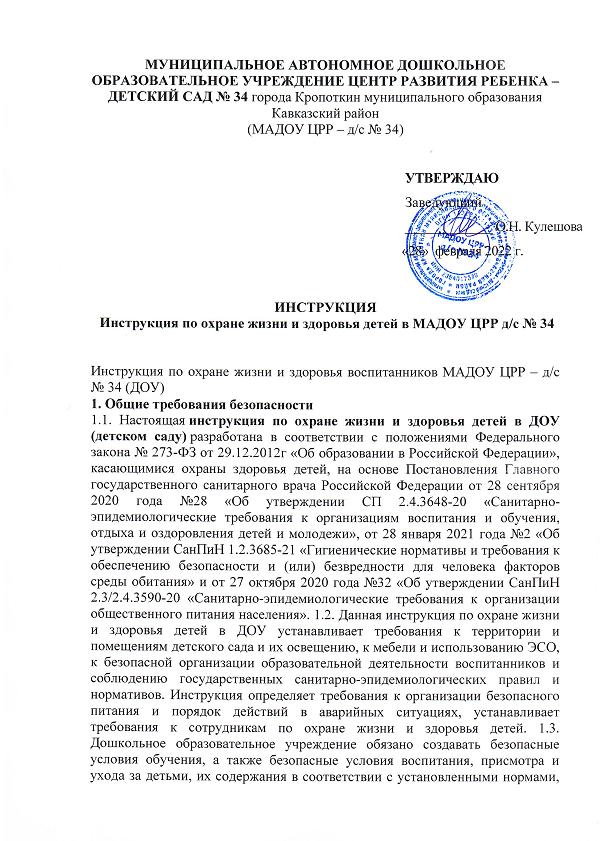 